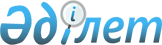 О внесении изменения в решение Байганинского районного маслихата "Об утверждении бюджета Байганинского района на 2021-2023 годы" от 24 декабря 2020 года № 396
					
			С истёкшим сроком
			
			
		
					Решение Байганинского районного маслихата Актюбинской области от 12 ноября 2021 года № 74. Зарегистрировано в Министерстве юстиции Республики Казахстан 24 ноября 2021 года № 25359. Прекращено действие в связи с истечением срока
      РЕШИЛ:
      1. Внести в решение Байганинского районного маслихата "Об утверждении бюджета Байганинского района на 2021-2023 годы" от 24 декабря 2020 года № 396 (зарегистрированное в Реестре государственной регистрации нормативных правовых актов под № 7859) следующие изменения:
      пункт 1 изложить в новой редакции:
      "1. Утвердить бюджет Байганинского района на 2021-2023 годы согласно приложениям 1, 2 и 3 соответственно, в том числе на 2021 год в следующих обьемах:
      1) доходы – 8 781 246,6 тысяч тенге, в том числе:
      налоговые поступления – 4 721 922,6 тысяч тенге;
      неналоговые поступления – 62 985 тысяч тенге;
      поступления от продажи основного капитала – 9 618 тысяч тенге;
      поступления трансфертов – 3 986 721 тысяч тенге;
      2) затраты – 8 981 787,4 тысяч тенге;
      3) чистое бюджетное кредитование – 38 421,7 тысяч тенге, в том числе:
      бюджетные кредиты – 72 129,7 тысяч тенге;
      погашение бюджетных кредитов – 33 708 тысяч тенге;
      4) сальдо по операциям с финансовыми активами – 0 тенге, в том числе:
      приобретение финансовых активов – 0 тенге;
      поступления от продажи финансовых активов государства – 0 тенге;
      5) дефицит (профицит) бюджета – -238 962,5 тысяч тенге;
      6) финансирование дефицита (использование профицита) бюджета – 254 342,8 тысяч тенге, в том числе:
      поступление займов – 72 129,7 тысяч тенге;
      погашение займов – 33 708 тысяч тенге;
      используемые остатки бюджетных средств – 200 540,8 тысяч тенге.". 
      2. Приложение 1 к указанному решению изложить в новой редакции согласно приложению к настоящему решению.
      3. Настоящее решение вводится в действие с 1 января 2021 года. Байганинский районный бюджет на 2021 год
					© 2012. РГП на ПХВ «Институт законодательства и правовой информации Республики Казахстан» Министерства юстиции Республики Казахстан
				
      Секретарь Байганинского районного маслихата 

Е. Копжасаров
Приложение к решению Байганинского районного маслихата от 12 ноября 2021 года № 74Приложение 1 к решению Байганинского районного маслихата от 24 декабря 2020 года № 396
Категория
Категория
Категория
Категория
Сумма (тысяч тенге)
Класс
Класс
Класс
Сумма (тысяч тенге)
Подкласс
Подкласс
Сумма (тысяч тенге)
Наименование
Сумма (тысяч тенге)
I. ДОХОДЫ
8 781 246,6
1
Налоговые поступления
4 721 922,6
01
Подоходный налог
172 161
1
Корпоративный подоходный налог
13 242
2
Индивидуальный подоходный налог
158 919
03
Социальный налог
155 000
1
Социальный налог
155 000
04
Налоги на собственность
4 371 526,6
1
Hалоги на имущество
4 369 543,6
3
Земельный налог
128
4
Hалог на транспортные средства
1 500
5
Единый земельный налог
355
05
Внутренние налоги на товары, работы и услуги
21 486
2
Акцизы
895
3
Поступления за использование природных и других ресурсов
18 500
4
Сборы за ведение предпринимательской и профессиональной деятельности
2 091
08
Обязательные платежи, взимаемые за совершение юридически значимых действий и (или) выдачу документов уполномоченными на то государственными органами или должностными лицами
1 749
1
Государственная пошлина
1 749
2
Неналоговые поступления
62 985
01
Доходы от государственной собственности
23 067
1
Поступления части чистого дохода государственных предприятий
15 491
5
Доходы от аренды имущества, находящегося в государственной собственности
7 495
7
Вознаграждения по кредитам, выданным из государственного бюджета
32
9
Прочие доходы от государственной собственности
49
03
Поступления денег от проведения государственных закупок, организуемых государственными учреждениями, финансируемыми из государственного бюджета
128
1
Поступления денег от проведения государственных закупок, организуемых государственными учреждениями, финансируемыми из государственного бюджета
128
04
Штрафы, пени, санкции, взыскания, налагаемые государственными учреждениями, финансируемыми из государственного бюджета, а также содержащимися и финансируемыми из бюджета (сметы расходов) Национального Банка Республики Казахстан
756
1
Штрафы, пени, санкции, взыскания, налагаемые государственными учреждениями, финансируемыми из государственного бюджета, а также содержащимися и финансируемыми из бюджета (сметы расходов) Национального Банка Республики Казахстан, за исключением поступлений от организаций нефтяного сектора
756
06
Прочие неналоговые поступления
39 034
1
Прочие неналоговые поступления
39 034
3
Поступления от продажи основного капитала
9 618
01
Продажа государственного имущества, закрепленного за государственными учреждениями
3 081
1
Продажа государственного имущества, закрепленного за государственными учреждениями
3 081
03
Продажа земли и нематериальных активов
6 537
1
Продажа земли
1 400
2
Продажа нематериальных активов
5 137
4
Поступления трансфертов
3 986 721
02
Трансферты из вышестоящих органов государственного управления
3 986 721
2
Трансферты из областного бюджета
3 986 721
Функциональная группа
Функциональная группа
Функциональная группа
Функциональная группа
Функциональная группа
Сумма (тысяч тенге)
Функциональная подгруппа
Функциональная подгруппа
Функциональная подгруппа
Функциональная подгруппа
Сумма (тысяч тенге)
Администратор бюджетных программ
Администратор бюджетных программ
Администратор бюджетных программ
Сумма (тысяч тенге)
Программа
Программа
Сумма (тысяч тенге)
Наименование
Сумма (тысяч тенге)
II. ЗАТРАТЫ
8 981 787,4
01
Государственные услуги общего характера
581 381,2
1
Представительные, исполнительные и другие органы, выполняющие общие функции государственного управления
232 310,7
112
Аппарат маслихата района (города областного значения)
34 231
001
Услуги по обеспечению деятельности маслихата района (города областного значения)
33 672
003
Капитальные расходы государственного органа
559
122
Аппарат акима района (города областного значения)
198 079,7
001
Услуги по обеспечению деятельности акима района (города областного значения)
141 140,5
003
Капитальные расходы государственного органа
3 414
113
Целевые текущие трансферты нижестоящим бюджетам
53 525,2
2
Финансовая деятельность
32 886,2
452
Отдел финансов района (города областного значения)
32 886,2
001
Услуги по реализации государственной политики в области исполнения бюджета и управления коммунальной собственностью района (города областного значения)
30 638,2
003
Проведение оценки имущества в целях налогообложения
542
010
Приватизация, управление коммунальным имуществом, постприватизационная деятельность и регулирование споров, связанных с этим
1 706
5
Планирование и статистическая деятельность
25 856
453
Отдел экономики и бюджетного планирования района (города областного значения)
25 856
001
Услуги по реализации государственной политики в области формирования и развития экономической политики, системы государственного планирования
25 856
9
Прочие государственные услуги общего характера
290 328,3
454
Отдел предпринимательства и сельского хозяйства района (города областного значения)
30 635,2
001
Услуги по реализации государственной политики на местном уровне в области развития предпринимательства и сельского хозяйства
30 635,2
458
Отдел жилищно-коммунального хозяйства, пассажирского транспорта и автомобильных дорог района (города областного значения)
103 236,9
001
Услуги по реализации государственной политики на местном уровне в области жилищно-коммунального хозяйства, пассажирского транспорта и автомобильных дорог
24 136,9
067
Капитальные расходы подведомственных государственных учреждений и организаций
2 411,6
113
Целевые текущие трансферты нижестоящим бюджетам
45 995,6
114
Целевые трансферты на развитие нижестоящим бюджетам
30 692,8
466
Отдел архитектуры, градостроительства и строительства района (города областного значения)
156 456,2
040
Развитие объектов государственных органов
156 456,2
02
Оборона
21 591
1
Военные нужды
4 089
122
Аппарат акима района (города областного значения)
4 089
005
Мероприятия в рамках исполнения всеобщей воинской обязанности
4 089
2
Организация работы по чрезвычайным ситуациям
17 502
122
Аппарат акима района (города областного значения)
17 502
006
Предупреждение и ликвидация чрезвычайных ситуаций масштаба района (города областного значения)
2 802
007
Мероприятия по профилактике и тушению степных пожаров районного (городского) масштаба, а также пожаров в населенных пунктах, в которых не созданы органы государственной противопожарной службы
14 700
06
Социальная помощь и социальное обеспечение
554 805,9
1
Социальное обеспечение
62 610,2
451
Отдел занятости и социальных программ района (города областного значения)
62 610,2
005
Государственная адресная социальная помощь
62 610,2
2
Социальная помощь
461 490,5
451
Отдел занятости и социальных программ района (города областного значения)
461 490,5
002
Программа занятости
270 956,7
004
Оказание социальной помощи на приобретение топлива специалистам здравоохранения, образования, социального обеспечения, культуры, спорта и ветеринарии в сельской местности в соответствии с законодательством Республики Казахстан
24 138,2
007
Социальная помощь отдельным категориям нуждающихся граждан по решениям местных представительных органов
44 966
014
Оказание социальной помощи нуждающимся гражданам на дому
22 273
017
Обеспечение нуждающихся инвалидов протезно-ортопедическими, сурдотехническими и тифлотехническими средствами, специальными средствами передвижения, обязательными гигиеническими средствами, а также предоставление услуг санаторно-курортного лечения, специалиста жестового языка, индивидуальных помощников в соответствии с индивидуальной программой реабилитации инвалида
56 885,6
023
Обеспечение деятельности центров занятости населения
42 271
9
Прочие услуги в области социальной помощи и социального обеспечения
30 705,2
451
Отдел занятости и социальных программ района (города областного значения)
30 705,2
001
Услуги по реализации государственной политики на местном уровне в области обеспечения занятости и реализации социальных программ для населения
29 080,2
011
Оплата услуг по зачислению, выплате и доставке пособий и других социальных выплат
325
050
Обеспечение прав и улучшение качества жизни инвалидов в Республике Казахстан
1 300
07
Жилищно-коммунальное хозяйство
2 094 861,1
1
Жилищно-коммунальное хозяйство
526 785,5
466
Отдел архитектуры, градостроительства и строительства района (города областного значения)
526 785,5
003
Проектирование и (или) строительство, реконструкция жилья коммунального жилищного фонда
10 100
004
Проектирование, развитие и (или) обустройство инженерно-коммуникационной инфраструктуры
508 335,5
098
Приобретение жилья коммунального жилищного фонда
8 350
2
Коммунальное хозяйство
1 561 733,6
458
Отдел жилищно-коммунального хозяйства, пассажирского транспорта и автомобильных дорог района (города областного значения)
1 525 726,3
012
Функционирование системы водоснабжения и водоотведения
65 626
027
Организация эксплуатации сетей газификации, находящихся в коммунальной собственности районов (городов областного значения)
24 266,3
048
Развитие благоустройства городов и населенных пунктов
8 328
058
Развитие системы водоснабжения и водоотведения в сельских населенных пунктах
1 427 506
466
Отдел архитектуры, градостроительства и строительства района (города областного значения)
36 007,3
058
Развитие системы водоснабжения и водоотведения в сельских населенных пунктах
36 007,3
3
Благоустройство населенных пунктов
6 342
458
Отдел жилищно-коммунального хозяйства, пассажирского транспорта и автомобильных дорог района (города областного значения)
6 342
015
Освещение улиц в населенных пунктах
6 342
08
Культура, спорт, туризм и информационное пространство
530 153,6
1
Деятельность в области культуры
170 242,5
455
Отдел культуры и развития языков района (города областного значения)
169 078,5
003
Поддержка культурно-досуговой работы
169 078,5
466
Отдел архитектуры, градостроительства и строительства района (города областного значения)
1 164
011
Развитие объектов культуры
1 164
2
Спорт
135 850,9
465
Отдел физической культуры и спорта района (города областного значения)
70 101,3
001
Услуги по реализации государственной политики на местном уровне в сфере физической культуры и спорта
12 725,2
005
Развитие массового спорта и национальных видов спорта
41 625,6
006
Проведение спортивных соревнований на районном (города областного значения) уровне
4 725
007
Подготовка и участие членов сборных команд района (города областного значения) по различным видам спорта на областных спортивных соревнованиях
10 500
032
Капитальные расходы подведомственных государственных учреждений и организаций
525,5
466
Отдел архитектуры, градостроительства и строительства района (города областного значения)
65 749,6
008
Развитие объектов спорта
65 749,6
3
Информационное пространство
140 878
455
Отдел культуры и развития языков района (города областного значения)
131 978
006
Функционирование районных (городских) библиотек
131 446
007
Развитие государственного языка и других языков народа Казахстана
532
456
Отдел внутренней политики района (города областного значения)
8 900
002
Услуги по проведению государственной информационной политики
8 900
9
Прочие услуги по организации культуры, спорта, туризма и информационного пространства
83 182,2
455
Отдел культуры и развития языков района (города областного значения)
20 706,9
001
Услуги по реализации государственной политики на местном уровне в области развития языков и культуры
17 422,9
032
Капитальные расходы подведомственных государственных учреждений и организаций
3 284
456
Отдел внутренней политики района (города областного значения)
62 475,3
001
Услуги по реализации государственной политики на местном уровне в области информации, укрепления государственности и формирования социального оптимизма граждан
22 360,8
003
Реализация мероприятий в сфере молодежной политики
40 114,5
10
Сельское, водное, лесное, рыбное хозяйство, особо охраняемые природные территории, охрана окружающей среды и животного мира, земельные отношения
50 287,8
6
Земельные отношения
27 929,8
463
Отдел земельных отношений района (города областного значения)
27 929,8
001
Услуги по реализации государственной политики в области регулирования земельных отношений на территории района (города областного значения)
22 595,8
003
Земельно-хозяйственное устройство населенных пунктов
5 126
007
Капитальные расходы государственного органа
208
9
Прочие услуги в области сельского, водного, лесного, рыбного хозяйства, охраны окружающей среды и земельных отношений
22 358
453
Отдел экономики и бюджетного планирования района (города областного значения)
22 358
099
Реализация мер по оказанию социальной поддержки специалистов
22 358
11
Промышленность, архитектурная, градостроительная и строительная деятельность
30 284,5
2
Архитектурная, градостроительная и строительная деятельность
30 284,5
466
Отдел архитектуры, градостроительства и строительства района (города областного значения)
30 284,5
001
Услуги по реализации государственной политики в области строительства, улучшения архитектурного облика городов, районов и населенных пунктов области и обеспечению рационального и эффективного градостроительного освоения территории района (города областного значения)
30 284,5
12
Транспорт и коммуникации
820 138,5
1
Автомобильный транспорт
820 138,5
458
Отдел жилищно-коммунального хозяйства, пассажирского транспорта и автомобильных дорог района (города областного значения)
820 138,5
022
Развитие транспортной инфраструктуры
2 911,5
023
Обеспечение функционирования автомобильных дорог
73 666
045
Капитальный и средний ремонт автомобильных дорог районного значения и улиц населенных пунктов
743 561
13
Прочие
348 568
9
Прочие
348 568
458
Отдел жилищно-коммунального хозяйства, пассажирского транспорта и автомобильных дорог района (города областного значения)
348 568
064
Развитие социальной и инженерной инфраструктуры в сельских населенных пунктах в рамках проекта "Ауыл-Ел бесігі"
348 568
14
Обслуживание долга
29 304
1
Обслуживание долга
29 304
452
Отдел финансов района (города областного значения)
29 304
013
Обслуживание долга местных исполнительных органов по выплате вознаграждений и иных платежей по займам из областного бюджета
29 304
15
Трансферты
3 920 411,8
1
Трансферты
3 920 411,8
452
Отдел финансов района (города областного значения)
3 920 411,8
006
Возврат неиспользованных (недоиспользованных) целевых трансфертов
140,8
024
Целевые текущие трансферты из нижестоящего бюджета на компенсацию потерь вышестоящего бюджета в связи с изменением законодательства
3 656 019
038
Субвенции
264 252
ІII. ЧИСТОЕ БЮДЖЕТНОЕ КРЕДИТОВАНИЕ
38 421,7
Бюджетные кредиты
72 129,7
10
Сельское, водное, лесное, рыбное хозяйство, особо охраняемые природные территории, охрана окружающей среды и животного мира, земельные отношения
72 129,7
9
Прочие услуги в области сельского, водного, лесного, рыбного хозяйства, охраны окружающей среды и земельных отношений
72 129,7
453
Отдел экономики и бюджетного планирования района (города областного значения)
72 129,7
006
Бюджетные кредиты для реализации мер социальной поддержки специалистов
72 129,7
Категория 
Категория 
Категория 
Категория 
Категория 
Сумма (тысяч тенге)
класс
класс
класс
класс
Сумма (тысяч тенге)
подкласс
подкласс
подкласс
Сумма (тысяч тенге)
Наименование
Сумма (тысяч тенге)
5
Погашение бюджетных кредитов
33 708
01
Погашение бюджетных кредитов
33 708
1
Погашение бюджетных кредитов, выданных из государственного бюджета
33 708
IV. Сальдо по операциям с финансовыми активами
0
V. Дефицит (профицит) бюджета
-238 962,5
VI. Финансирование дефицита(использование профицита) бюджета
238 962,5
Категория
Категория
Категория
Категория
Категория
Сумма (тысяч тенге)
класс
класс
класс
класс
Сумма (тысяч тенге)
подкласс
подкласс
подкласс
Сумма (тысяч тенге)
Наименование
Сумма (тысяч тенге)
7
Поступления займов
72 129,7
01
Внутренние государственные займы
72 129,7
2
Договоры займа
72 129,7
Функциональная группа
Функциональная группа
Функциональная группа
Функциональная группа
Функциональная группа
Сумма (тысяч тенге)
Функциональная подгруппа
Функциональная подгруппа
Функциональная подгруппа
Функциональная подгруппа
Сумма (тысяч тенге)
Администратор бюджетных программ
Администратор бюджетных программ
Администратор бюджетных программ
Сумма (тысяч тенге)
Программа
Программа
Сумма (тысяч тенге)
Наименование
Сумма (тысяч тенге)
16
Погашение займов
33 708
1
Погашение займов
33 708
452
Отдел финансов района (города областного значения)
33 708
008
Погашение долга местного исполнительного органа перед вышестоящим бюджетом
33 708
Категория
Категория
Категория
Категория
Категория
Сумма (тысяч тенге)
класс
класс
класс
класс
Сумма (тысяч тенге)
подкласс
подкласс
подкласс
Сумма (тысяч тенге)
специфика
специфика
Сумма (тысяч тенге)
Наименование
Сумма (тысяч тенге)
8
Используемые остатки бюджетных средств
200 540,8
01
Остатки бюджетных средств
200 540,8
1
Свободные остатки бюджетных средств
200 540,8